Publicado en  el 02/11/2015 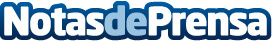 La Fundación Séneca se une al proyecto educativo solidario 'Gotas para Níger' y donará fondos recogidos en la SECyTSe recogerán donativos a cambio de camisetas y libros durante la Semana de la Ciencia y la Tecnología que irán destinados a UNICEF | El proyecto conciencia a los alumnos de la importancia de aumentar la supervivencia infantil y el acceso al agua en el país africanoDatos de contacto:Nota de prensa publicada en: https://www.notasdeprensa.es/la-fundacion-seneca-se-une-al-proyecto_1 Categorias: Internacional Murcia Ecología Investigación Científica Solidaridad y cooperación Innovación Tecnológica http://www.notasdeprensa.es